Результати навчання: Використовувати понятійний апарат соціології в освітній, дослідницькій та інших сферах професійної діяльності (РН01). Обґрунтовувати власну позицію, робити та аргументувати самостійні висновки за результатами досліджень і аналізу професійної літератури (РН08).Теми що розглядаються Тема1.  Вища професійна освіта в Україні і за кордоном. НТУ «ХПІ»Історія, сучасний стан та перспективи розвитку вищої професійної освіти. Загальна характеристика доби Середньовіччя. Доба Відродження та вплив наукових досягнень ХVІ – ХVІІ ст. на систему університетської освіти. Видатні вчені та професори європейських університетів. Діяльність університетів у добу Просвітництва. Підґрунтя та передумови науково-технічної революції. Зростання ролі науки на виробництві. Створення мережі науково-дослідних установ. Діяльність академій наук. Всесвітній обмін інформацією та технічними досягненнями. Трансформації та перетворення у традиційній системи вищої технічної освіти. Зміни вимог до сучасних фахівців інформаційного суспільства. Необхідність реформування сучасної інженерної освіти.НТУ «ХПІ»: історія створення, структура, підрозділи. Історичні передумови виникнення інституту. Роль харківської громади у підготовці створення технічного закладу. Початок функціонування Харківського практичного технологічного інституту. Значення діяльності його першого директора професора В. Л. Кірпічова. Підсумки історичного шляху Національного технічного університету «Харківський політехнічний інститут». Реорганізація НТУ «ХПІ»: створення нових навчально-наукових інститутів, факультетів та нових структурних підрозділів. Характеристика спеціальностей і спеціалізації кафедри. Організація освітнього процесу в НТУ «ХПІ».Тема 2. Інформаційні та бібліотечні ресурси НТУ «ХПІ»Структура НТБ НТУ «ХПІ», система обслуговування та правила користування за єдиною карткою читача.Довідково-пошуковий апарат бібліотеки. Алгоритм пошуку документів в алфавітному та систематичному каталогах.Електронні ресурси бібліотеки: •	повнотекстові ресурси ЕК; •	репозитарій; Проблемно-орієнтовані бази даних. Ресурси відкритого доступу.Офіційні сайти НТУ «ХПИ» як джерела інформації:Сайт факультету і кафедри. Методичні матеріали на сайті кафедри.Тема 3. Соціально–правовий захист студента	Нормативна база навчального процесу НТУ «ХПІ». Порядок нарахування стипендій.Порядок надання медичних послуг.	Пільги для студентів.	Можливості студентів НТУ «ХПІ» щодо реалізації власних освітніх, соціальних, та науково-дослідних потреб. Студентські громадські організації  в НТУ «ХПІ». Тема 4. Предмет та об’єкт вивчення соціологіїІсторико-еволюційний шлях людини і біологічні передумови  виникнення суспільства. Суспільство як онтологічна передумова соціології. Homo sapiens і суспільство. Предмет та об’єкт вивчення науки. Індустріальна доба і виникнення соціології: випадковість чи закономірність? Суспільство як об‘єкт соціології. Предмет соціології в дискусіях вчених-соціологів. Поняття соціального в соціології. Властивості та рівні соціального.Тема 5. Функції соціології та структура соціологічного знанняОсновні функції соціології та її місце у сучасному суспільстві. Пізнавальна функция. Функція прогнозування. Управлінська функція. Світоглядно-освітня функція. Соціально-технологічна функція. Інструментальна функція. Міждисциплінарні зв‘язки соціології. З’язок соціології із філософією, історією, психологією, антропологією, економікою, правом, політологією та іншими науками.Соціальні закони і закономірності. Класифікація законів.Структура соціологічного знання: теоретична соціологія, галузі і теорії середнього рівня, емпірична соціологія, конкретно-соціологічні дослідження. Зв‘язок рівній соціологічного знання.Особливості пізнавального процесу в соціології. Поняття методу і методології.Тема 6. КСД:  призначення, етапи, програма та методи збирання данихКонкретно-соціологічне дослідження (КСД) як робота, у процесі якої збираються, обробляються і аналізуються первинні дані стосовно суспільства, соціальних груп, громадської думки тощо. Етапи КСД.  Програма КДС.Методи збирання даних в КСД. Опитування, аналіз документів, спостереження , експеримент. Опитування як базовий метод соціології. Історія появи опитувань.Кількісні та якісні методи дослідження. Властивості кількісних методів. Специфіка якісних методів. Відповідальність соціолога і етика професійної діяльності. Професійний кодекс соціолога.Тема 7. Основні етапи розвитку соціологіїВиникнення соціології як наукової дисципліни. Соціологія ХІХ  століття. Внесок О. Конта в виникнення соціології. Класичний період розвитку соціології (соціологія на зламі ХІХ – ХХ ст.) Г. Спенсер та теорія соціальної еволюції. К. Маркс та розвиток соціології. Соціологічні погляди Е. Дюркгейма та М. Вебера.Головні напрямки розвитку соціології XX ст. Поява макро- та мікросоціології. Функціоналізм. Конфліктологічні теорії. Мікросоціологічні теорії.Особливості розвитку вітчизняної соціології. Розгром і відродження соціології в СРСР. Соціологія у незалежній Україні. Форма та методи навчанняПід час проведення лекційних занять з навчальної дисципліни передбачено застосування таких методів навчання: пояснювально-ілюстративний метод (демонстрація на екрані слайдів презентацій, візуалізації навчального матеріалу, побудова таблиць та схем); репродуктивний метод викладення ( коли вивчаються основні поняття, класифікаційні схеми і т.і.)Під час проведення семінарських занять застосовується: репродуктивний метод (засвоєння базових понять курсу); частково-пошуковий, або евристичний метод (під час підготовки індивідуальних завдань та презентацій); дослідницький метод (студенти самостійно вивчають літературу, першоджерела, систематизують матеріал і таким чином виконують індивідуальні завдання з ознайомчої практики).Лекції – викладення теоретичного матеріалу лектором згідно навчальної програми і розподілу годин поміж темами. Використовуються різні інтерактивні форми активізації аудиторії та відеопрезентації вербальної інформації. Лектор має власний конспект, що відображає основний зміст теми, студенти занотовують нову інформацію у власні конспекти.Практичні заняття – проводяться у формі семінарських занять. Для семінарських занять студенти опрацьовують лекційний матеріал, готують виступи з використанням навчальної і наукової літератури, виступають з презентаціями. Лектор оцінює активність студентів впродовж семінару за прийнятою шкалою оцінок в балах. Під час семінарського заняття обов’язково за кожною темою оцінюються рівень знань студентів за допомогою тестових завдань та письмової самостійної роботи на знання основних понять за темою. Семінарські заняття можуть бути побудовані у формі ділової гри або дискусії.Індивідуальне завдання – вид самостійної роботи поза аудиторними годинами, коли студент, використовуючи лекційний матеріал та додаткові джерела знань, розробляє особисту тему.Підготовка презентації – вид самостійної роботи, що виконується студентом (або 2-3 студентами) поза аудиторними годинами. Студент вільно обирає тематику з числа тем, які пропонуються планами семінарських занять, або узгоджує з викладачем ініціативну тематику. Наступним кроком студент здійснює бібліографічний пошук, використовуючи бібліотечні фонди або Інтернет-ресурси. Також складає план презентації або ставить питання, на які треба отримати аргументовану відповідь. Опанувавши джерела за темою, студент розкриває зміст питань та представляє виконану роботу на семінарі. Обсяг презентації – 16-25 слайдів, текст доповіді – 4-6 стандартних сторінок, набраних на комп’ютері. Основний зміст презентації доповідається у вільній формі на семінарському занятті, і студент отримує оцінку від викладача.Методи контролю 1. Підсумковий (семестровий) контроль проводиться у формі заліку або шляхом накопичення балів за поточним контролем по змістовним модулям. Крім того в межах курсу виконується курсова робота.Залік  – письмова або усна відповідь на питання, що містяться в білеті. Питання білетів можуть доводитися до студентів заздалегідь. Білети готує лектор, вони затверджуються на засіданні кафедри і підписуються завідувачем кафедри. Контрольні питання з курсу до заліку, що додаються до пакетів тестових завдань.Передумови виникнення соціології як самостійної наукової дисципліни. Об'єкт і предмет соціології. Суспільство як цілісна соціальна системаПоняття соціального і предмет соціології Соціальні закони і закономірності. Особливості соціальних закономірностей.Функції соціології та її місце у суспільстві. Теоретико-пізнавальна та прогностична функція соціологіїМетодологічна та інформаційно-управлінська функція соціології.Соціально-інженерна функція соціологіїЗв'язок соціології з іншими науками.Структура соціології та рівні соціологічного знання. Зв’язок рівнів соціологічного знання.Загальні соціологічні теорії Спеціальні соціологічні теорії.Теоретична і емпірична соціологія. Поняття конкретно-соціологічного дослідження. Методи соціологіїПрограма соціологічного дослідження.Основні етапи розвитку соціології.Внесок О. Конта в розвиток соціології. Характеристика позитивізму та еволюційного підходу.Внесок Г. Спенсера в розвиток соціології. Характеристика еволюційного підходу.К. Маркс – засновник конфліктологічного підходу в соціології.Внесок Е. Дюркгейма та М. Вебера в розвиток соціології.Соціологічні школи та напрямки наприкінці ХІХ століття.Розвиток соціології у ХХ столітті. Професійна діяльність соціологаМакросоціологічний підхід до аналізу суспільства.Мікросоціологічний підхід до аналізу суспільства.Дискусії щодо предмету соціологіїЯкісні методи збору соціологічної інформації.Кількісні методи збору соціологічної інформації.2.Поточний контроль проводиться за результатами роботи студентів на семінарських заняттях, методом оцінювання контрольних робіт, шляхом оцінювання тестів, самостійних робот, індивідуальних завдань, есе, командних проектів, презентацій, ведення конспектів лекцій.Контроль на семінарських заняттях – оцінювання виступів студентів, відповідей на питання поставлені викладачем, оцінці виконання тестових завдань, оцінок під час самостійних робот, оцінювання внеску окремих студентів у групову роботу, наприклад, активність в діловій грі.Контрольна робота – вид поточного контролю знань студентів, який має на меті виявити рівень знань студентів, що отримані за пройденим матеріалом. Дата проведення контрольної роботи доводиться до студентів і призначається по завершенню вивчення змістовного модулю. Питання або практичні завдання готує викладач, що веде практичні заняття, вони узгоджуються з лекційними питаннями і тематикою семінарських занять. Завдання можуть передбачати творчу роботу, відповідь на тестові завдання тощо. Контрольна робота виконується у письмовій формі в присутності викладача, оцінюється за прийнятою шкалою і оцінка може використовувати викладачем для підрахунку кумулятивного балу за підсумками вивчення дисципліни.Індивідуальні завдання – оцінюються викладачем або за результатами доповіді на практичному занятті або окремо за наданим текстом. Виконання проекту передбачає командну або індивідуальну дослідницьку роботу за вибраною темою, підготовку письмового звіту та проведення презентації за допомогою мультимедійного обладнання. Ціль проекту полягає в перевірці успішності засвоєння студентами категоріального апарату соціології та уміння використовувати соціологічну уяву для аналізу явищ і процесів, що відбуваються у суспільстві. Написання есе – це прозаїчний твір невеликий за розміром та вільної композиції, який передає особисті враження та почуття по конкретному питанню.  В есе студенти представляють власну інтерпретацію фактів, тобто висловлюють свої власні ідеї, думки, почуття. Есе складається з наступних частин: вступ, основна частина та висновки. Всі частини есе повинні плавно переходити одна в іншу, всі думки повинні бути логічно пов’язані.Розподіл балів, які отримують студентиТаблиця 1. – Розподіл балів для оцінювання успішності студента для залікуТаблиця 2. – Шкала оцінювання знань та умінь: національна та ЕСТSОсновна література:Базова літератураДопоміжна літератураІНФОРМАЦІЙНІ РЕСУРСИ В ІНТЕРНЕТІukrstat.gov.ua Статистичні матеріали Держкомстату Україниhttp://i-soc.com.ua/institute/el_library.php Електронна бібліотека Інституту соціології НАН Україниhttp://sau.in.ua/doslidzhennya/ Соціологічна асоціація України, дослідженняhttps://genderindetail.org.ua/ Гендер в деталяхhttps://idss.org.ua/public Інститут демографії та соціальних досліджень імені М.В.Птухи Національної академії наук України, публікаціїhttps://i-soc.com.ua/ua/edition/publications Сайт Інституту соціології Україниhttps://www.vac.org.ua/ Всеукраїнська асоціація соціологів, сайтhttp://i-soc.com.ua/ua/edition/journal/ Журнал «Соціологія: теорія, методи, маркетинг»http://www.ukr-socium.org.ua  Український соціум. Науковий журнал (Київ)http://www.genderculturecentre.org/   Центр гендерної культуриhttp://www.kiis.com.ua  Київський міжнародний інститут соціології (КМІС)http://www.uisr.org.ua/monitoring Український інститут соціальних досліджень імені Олександра Яременкаhttp://www.mlsp.gov.ua/labour/control/uk/index  Міністерство соціальної політики Україниhttp://www.dipsm.org.ua/ Державний інститут сімейної та молодіжної поліСтруктурно-логічна схема вивчення навчальної дисципліниТаблиця 3. – Перелік дисциплін Провідний лектор:  ст. викл. Козлова О.А.		__________________(посада, звання, ПІБ)				(підпис)ВСТУП ДО СПЕЦІАЛЬНОСТІ. ОЗНАЙОМЧА ПРАКТИКАСИЛАБУСВСТУП ДО СПЕЦІАЛЬНОСТІ. ОЗНАЙОМЧА ПРАКТИКАСИЛАБУСВСТУП ДО СПЕЦІАЛЬНОСТІ. ОЗНАЙОМЧА ПРАКТИКАСИЛАБУСВСТУП ДО СПЕЦІАЛЬНОСТІ. ОЗНАЙОМЧА ПРАКТИКАСИЛАБУСВСТУП ДО СПЕЦІАЛЬНОСТІ. ОЗНАЙОМЧА ПРАКТИКАСИЛАБУСВСТУП ДО СПЕЦІАЛЬНОСТІ. ОЗНАЙОМЧА ПРАКТИКАСИЛАБУСВСТУП ДО СПЕЦІАЛЬНОСТІ. ОЗНАЙОМЧА ПРАКТИКАСИЛАБУСВСТУП ДО СПЕЦІАЛЬНОСТІ. ОЗНАЙОМЧА ПРАКТИКАСИЛАБУСВСТУП ДО СПЕЦІАЛЬНОСТІ. ОЗНАЙОМЧА ПРАКТИКАСИЛАБУСВСТУП ДО СПЕЦІАЛЬНОСТІ. ОЗНАЙОМЧА ПРАКТИКАСИЛАБУСВСТУП ДО СПЕЦІАЛЬНОСТІ. ОЗНАЙОМЧА ПРАКТИКАСИЛАБУСВСТУП ДО СПЕЦІАЛЬНОСТІ. ОЗНАЙОМЧА ПРАКТИКАСИЛАБУСВСТУП ДО СПЕЦІАЛЬНОСТІ. ОЗНАЙОМЧА ПРАКТИКАСИЛАБУСВСТУП ДО СПЕЦІАЛЬНОСТІ. ОЗНАЙОМЧА ПРАКТИКАСИЛАБУСШифр і назва спеціальностіШифр і назва спеціальностіШифр і назва спеціальності054 соціологія054 соціологія054 соціологіяІнститут / факультетІнститут / факультетІнститут / факультетІнститут / факультетСоціально-гуманітарних технологійСоціально-гуманітарних технологійСоціально-гуманітарних технологійСоціально-гуманітарних технологійНазва програмиНазва програмиНазва програмиСоціологія управління Соціологія управління Соціологія управління КафедраКафедраКафедраКафедраСоціології і публічного управлінняСоціології і публічного управлінняСоціології і публічного управлінняСоціології і публічного управлінняТип програмиТип програмиТип програмиОсвітньо-професійнаОсвітньо-професійнаОсвітньо-професійнаМова навчанняМова навчанняМова навчанняМова навчанняУкраїнська Українська Українська Українська ВикладачВикладачВикладачВикладачВикладачВикладачВикладачВикладачВикладачВикладачВикладачВикладачВикладачВикладачОлена Козлова,  olena.kozlova@khpi.edu.uaОлена Козлова,  olena.kozlova@khpi.edu.uaОлена Козлова,  olena.kozlova@khpi.edu.uaОлена Козлова,  olena.kozlova@khpi.edu.uaОлена Козлова,  olena.kozlova@khpi.edu.uaОлена Козлова,  olena.kozlova@khpi.edu.uaОлена Козлова,  olena.kozlova@khpi.edu.uaОлена Козлова,  olena.kozlova@khpi.edu.ua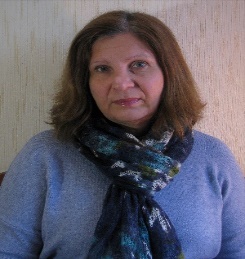 Старший викладач кафедри соціології і публічного управління (НТУ «ХПІ»)Авторка понад 30 наукових і навчально-методичних публікацій. Провідна лекторка з курсів: «Вступ до спеціальності», «Соціологія маркетингу»,  «Соціологія реклами», «Соціологія професій»,  «Соціологія міста», «Соціальна психологія»Старший викладач кафедри соціології і публічного управління (НТУ «ХПІ»)Авторка понад 30 наукових і навчально-методичних публікацій. Провідна лекторка з курсів: «Вступ до спеціальності», «Соціологія маркетингу»,  «Соціологія реклами», «Соціологія професій»,  «Соціологія міста», «Соціальна психологія»Старший викладач кафедри соціології і публічного управління (НТУ «ХПІ»)Авторка понад 30 наукових і навчально-методичних публікацій. Провідна лекторка з курсів: «Вступ до спеціальності», «Соціологія маркетингу»,  «Соціологія реклами», «Соціологія професій»,  «Соціологія міста», «Соціальна психологія»Старший викладач кафедри соціології і публічного управління (НТУ «ХПІ»)Авторка понад 30 наукових і навчально-методичних публікацій. Провідна лекторка з курсів: «Вступ до спеціальності», «Соціологія маркетингу»,  «Соціологія реклами», «Соціологія професій»,  «Соціологія міста», «Соціальна психологія»Старший викладач кафедри соціології і публічного управління (НТУ «ХПІ»)Авторка понад 30 наукових і навчально-методичних публікацій. Провідна лекторка з курсів: «Вступ до спеціальності», «Соціологія маркетингу»,  «Соціологія реклами», «Соціологія професій»,  «Соціологія міста», «Соціальна психологія»Старший викладач кафедри соціології і публічного управління (НТУ «ХПІ»)Авторка понад 30 наукових і навчально-методичних публікацій. Провідна лекторка з курсів: «Вступ до спеціальності», «Соціологія маркетингу»,  «Соціологія реклами», «Соціологія професій»,  «Соціологія міста», «Соціальна психологія»Старший викладач кафедри соціології і публічного управління (НТУ «ХПІ»)Авторка понад 30 наукових і навчально-методичних публікацій. Провідна лекторка з курсів: «Вступ до спеціальності», «Соціологія маркетингу»,  «Соціологія реклами», «Соціологія професій»,  «Соціологія міста», «Соціальна психологія»Старший викладач кафедри соціології і публічного управління (НТУ «ХПІ»)Авторка понад 30 наукових і навчально-методичних публікацій. Провідна лекторка з курсів: «Вступ до спеціальності», «Соціологія маркетингу»,  «Соціологія реклами», «Соціологія професій»,  «Соціологія міста», «Соціальна психологія»Старший викладач кафедри соціології і публічного управління (НТУ «ХПІ»)Авторка понад 30 наукових і навчально-методичних публікацій. Провідна лекторка з курсів: «Вступ до спеціальності», «Соціологія маркетингу»,  «Соціологія реклами», «Соціологія професій»,  «Соціологія міста», «Соціальна психологія»Старший викладач кафедри соціології і публічного управління (НТУ «ХПІ»)Авторка понад 30 наукових і навчально-методичних публікацій. Провідна лекторка з курсів: «Вступ до спеціальності», «Соціологія маркетингу»,  «Соціологія реклами», «Соціологія професій»,  «Соціологія міста», «Соціальна психологія»Старший викладач кафедри соціології і публічного управління (НТУ «ХПІ»)Авторка понад 30 наукових і навчально-методичних публікацій. Провідна лекторка з курсів: «Вступ до спеціальності», «Соціологія маркетингу»,  «Соціологія реклами», «Соціологія професій»,  «Соціологія міста», «Соціальна психологія»Старший викладач кафедри соціології і публічного управління (НТУ «ХПІ»)Авторка понад 30 наукових і навчально-методичних публікацій. Провідна лекторка з курсів: «Вступ до спеціальності», «Соціологія маркетингу»,  «Соціологія реклами», «Соціологія професій»,  «Соціологія міста», «Соціальна психологія»Загальна інформація про курсЗагальна інформація про курсЗагальна інформація про курсЗагальна інформація про курсЗагальна інформація про курсЗагальна інформація про курсЗагальна інформація про курсЗагальна інформація про курсЗагальна інформація про курсЗагальна інформація про курсЗагальна інформація про курсЗагальна інформація про курсЗагальна інформація про курсЗагальна інформація про курсАнотаціяАнотаціяКурс охоплює різноманітні  аспекти професійної  діяльності  соціолога.  Під час його вивчення студенти дізнаються  про можливості студентів НТУ «ХПІ» щодо реалізації власної освітньої та науково-дослідницької діяльності. А також  сформують  власні  уявлення про зміст майбутньої професійної діяльності і дізнаються про  можливості працевлаштування і головні вимоги потенційних роботодавців.Курс охоплює різноманітні  аспекти професійної  діяльності  соціолога.  Під час його вивчення студенти дізнаються  про можливості студентів НТУ «ХПІ» щодо реалізації власної освітньої та науково-дослідницької діяльності. А також  сформують  власні  уявлення про зміст майбутньої професійної діяльності і дізнаються про  можливості працевлаштування і головні вимоги потенційних роботодавців.Курс охоплює різноманітні  аспекти професійної  діяльності  соціолога.  Під час його вивчення студенти дізнаються  про можливості студентів НТУ «ХПІ» щодо реалізації власної освітньої та науково-дослідницької діяльності. А також  сформують  власні  уявлення про зміст майбутньої професійної діяльності і дізнаються про  можливості працевлаштування і головні вимоги потенційних роботодавців.Курс охоплює різноманітні  аспекти професійної  діяльності  соціолога.  Під час його вивчення студенти дізнаються  про можливості студентів НТУ «ХПІ» щодо реалізації власної освітньої та науково-дослідницької діяльності. А також  сформують  власні  уявлення про зміст майбутньої професійної діяльності і дізнаються про  можливості працевлаштування і головні вимоги потенційних роботодавців.Курс охоплює різноманітні  аспекти професійної  діяльності  соціолога.  Під час його вивчення студенти дізнаються  про можливості студентів НТУ «ХПІ» щодо реалізації власної освітньої та науково-дослідницької діяльності. А також  сформують  власні  уявлення про зміст майбутньої професійної діяльності і дізнаються про  можливості працевлаштування і головні вимоги потенційних роботодавців.Курс охоплює різноманітні  аспекти професійної  діяльності  соціолога.  Під час його вивчення студенти дізнаються  про можливості студентів НТУ «ХПІ» щодо реалізації власної освітньої та науково-дослідницької діяльності. А також  сформують  власні  уявлення про зміст майбутньої професійної діяльності і дізнаються про  можливості працевлаштування і головні вимоги потенційних роботодавців.Курс охоплює різноманітні  аспекти професійної  діяльності  соціолога.  Під час його вивчення студенти дізнаються  про можливості студентів НТУ «ХПІ» щодо реалізації власної освітньої та науково-дослідницької діяльності. А також  сформують  власні  уявлення про зміст майбутньої професійної діяльності і дізнаються про  можливості працевлаштування і головні вимоги потенційних роботодавців.Курс охоплює різноманітні  аспекти професійної  діяльності  соціолога.  Під час його вивчення студенти дізнаються  про можливості студентів НТУ «ХПІ» щодо реалізації власної освітньої та науково-дослідницької діяльності. А також  сформують  власні  уявлення про зміст майбутньої професійної діяльності і дізнаються про  можливості працевлаштування і головні вимоги потенційних роботодавців.Курс охоплює різноманітні  аспекти професійної  діяльності  соціолога.  Під час його вивчення студенти дізнаються  про можливості студентів НТУ «ХПІ» щодо реалізації власної освітньої та науково-дослідницької діяльності. А також  сформують  власні  уявлення про зміст майбутньої професійної діяльності і дізнаються про  можливості працевлаштування і головні вимоги потенційних роботодавців.Курс охоплює різноманітні  аспекти професійної  діяльності  соціолога.  Під час його вивчення студенти дізнаються  про можливості студентів НТУ «ХПІ» щодо реалізації власної освітньої та науково-дослідницької діяльності. А також  сформують  власні  уявлення про зміст майбутньої професійної діяльності і дізнаються про  можливості працевлаштування і головні вимоги потенційних роботодавців.Курс охоплює різноманітні  аспекти професійної  діяльності  соціолога.  Під час його вивчення студенти дізнаються  про можливості студентів НТУ «ХПІ» щодо реалізації власної освітньої та науково-дослідницької діяльності. А також  сформують  власні  уявлення про зміст майбутньої професійної діяльності і дізнаються про  можливості працевлаштування і головні вимоги потенційних роботодавців.Курс охоплює різноманітні  аспекти професійної  діяльності  соціолога.  Під час його вивчення студенти дізнаються  про можливості студентів НТУ «ХПІ» щодо реалізації власної освітньої та науково-дослідницької діяльності. А також  сформують  власні  уявлення про зміст майбутньої професійної діяльності і дізнаються про  можливості працевлаштування і головні вимоги потенційних роботодавців.Цілі курсуЦілі курсузнайомство з історією та досягненнями університету та випускаючої кафедри; інформування студентів про порядок організації навчального процесу в НТУ «ХПІ»; ознайомлення з можливостями студентів НТУ «ХПІ» щодо реалізації власної освітньої та науково-дослідницької діяльності; формування у студентів системних уявлень про зміст майбутньої професійної діяльності; ознайомлення з можливостями працевлаштування, головними вимогами потенційних роботодавців.знайомство з історією та досягненнями університету та випускаючої кафедри; інформування студентів про порядок організації навчального процесу в НТУ «ХПІ»; ознайомлення з можливостями студентів НТУ «ХПІ» щодо реалізації власної освітньої та науково-дослідницької діяльності; формування у студентів системних уявлень про зміст майбутньої професійної діяльності; ознайомлення з можливостями працевлаштування, головними вимогами потенційних роботодавців.знайомство з історією та досягненнями університету та випускаючої кафедри; інформування студентів про порядок організації навчального процесу в НТУ «ХПІ»; ознайомлення з можливостями студентів НТУ «ХПІ» щодо реалізації власної освітньої та науково-дослідницької діяльності; формування у студентів системних уявлень про зміст майбутньої професійної діяльності; ознайомлення з можливостями працевлаштування, головними вимогами потенційних роботодавців.знайомство з історією та досягненнями університету та випускаючої кафедри; інформування студентів про порядок організації навчального процесу в НТУ «ХПІ»; ознайомлення з можливостями студентів НТУ «ХПІ» щодо реалізації власної освітньої та науково-дослідницької діяльності; формування у студентів системних уявлень про зміст майбутньої професійної діяльності; ознайомлення з можливостями працевлаштування, головними вимогами потенційних роботодавців.знайомство з історією та досягненнями університету та випускаючої кафедри; інформування студентів про порядок організації навчального процесу в НТУ «ХПІ»; ознайомлення з можливостями студентів НТУ «ХПІ» щодо реалізації власної освітньої та науково-дослідницької діяльності; формування у студентів системних уявлень про зміст майбутньої професійної діяльності; ознайомлення з можливостями працевлаштування, головними вимогами потенційних роботодавців.знайомство з історією та досягненнями університету та випускаючої кафедри; інформування студентів про порядок організації навчального процесу в НТУ «ХПІ»; ознайомлення з можливостями студентів НТУ «ХПІ» щодо реалізації власної освітньої та науково-дослідницької діяльності; формування у студентів системних уявлень про зміст майбутньої професійної діяльності; ознайомлення з можливостями працевлаштування, головними вимогами потенційних роботодавців.знайомство з історією та досягненнями університету та випускаючої кафедри; інформування студентів про порядок організації навчального процесу в НТУ «ХПІ»; ознайомлення з можливостями студентів НТУ «ХПІ» щодо реалізації власної освітньої та науково-дослідницької діяльності; формування у студентів системних уявлень про зміст майбутньої професійної діяльності; ознайомлення з можливостями працевлаштування, головними вимогами потенційних роботодавців.знайомство з історією та досягненнями університету та випускаючої кафедри; інформування студентів про порядок організації навчального процесу в НТУ «ХПІ»; ознайомлення з можливостями студентів НТУ «ХПІ» щодо реалізації власної освітньої та науково-дослідницької діяльності; формування у студентів системних уявлень про зміст майбутньої професійної діяльності; ознайомлення з можливостями працевлаштування, головними вимогами потенційних роботодавців.знайомство з історією та досягненнями університету та випускаючої кафедри; інформування студентів про порядок організації навчального процесу в НТУ «ХПІ»; ознайомлення з можливостями студентів НТУ «ХПІ» щодо реалізації власної освітньої та науково-дослідницької діяльності; формування у студентів системних уявлень про зміст майбутньої професійної діяльності; ознайомлення з можливостями працевлаштування, головними вимогами потенційних роботодавців.знайомство з історією та досягненнями університету та випускаючої кафедри; інформування студентів про порядок організації навчального процесу в НТУ «ХПІ»; ознайомлення з можливостями студентів НТУ «ХПІ» щодо реалізації власної освітньої та науково-дослідницької діяльності; формування у студентів системних уявлень про зміст майбутньої професійної діяльності; ознайомлення з можливостями працевлаштування, головними вимогами потенційних роботодавців.знайомство з історією та досягненнями університету та випускаючої кафедри; інформування студентів про порядок організації навчального процесу в НТУ «ХПІ»; ознайомлення з можливостями студентів НТУ «ХПІ» щодо реалізації власної освітньої та науково-дослідницької діяльності; формування у студентів системних уявлень про зміст майбутньої професійної діяльності; ознайомлення з можливостями працевлаштування, головними вимогами потенційних роботодавців.знайомство з історією та досягненнями університету та випускаючої кафедри; інформування студентів про порядок організації навчального процесу в НТУ «ХПІ»; ознайомлення з можливостями студентів НТУ «ХПІ» щодо реалізації власної освітньої та науково-дослідницької діяльності; формування у студентів системних уявлень про зміст майбутньої професійної діяльності; ознайомлення з можливостями працевлаштування, головними вимогами потенційних роботодавців.Формат Формат Лекції, практичні заняття, консультації. Підсумковий контроль - залікЛекції, практичні заняття, консультації. Підсумковий контроль - залікЛекції, практичні заняття, консультації. Підсумковий контроль - залікЛекції, практичні заняття, консультації. Підсумковий контроль - залікЛекції, практичні заняття, консультації. Підсумковий контроль - залікЛекції, практичні заняття, консультації. Підсумковий контроль - залікЛекції, практичні заняття, консультації. Підсумковий контроль - залікЛекції, практичні заняття, консультації. Підсумковий контроль - залікЛекції, практичні заняття, консультації. Підсумковий контроль - залікЛекції, практичні заняття, консультації. Підсумковий контроль - залікЛекції, практичні заняття, консультації. Підсумковий контроль - залікЛекції, практичні заняття, консультації. Підсумковий контроль - залікСеместр 1 1 1 1 1 1 1 1 1 1 1 1 1Обсяг (кредити) / Тип курсуОбсяг (кредити) / Тип курсуОбсяг (кредити) / Тип курсуОбсяг (кредити) / Тип курсу3 / Обов’язковийЛекції (години)Лекції (години)1616Практичні заняття (години)Практичні заняття (години)16Самостійна робота (години)58Програмні компетентностіЗдатність застосовувати знання в практичних ситуаціях (ЗК 01). Здатність оперувати базовим категоріально-понятійним апаратом соціології (СК01).Контрольні роботи (тестові за темами)ЕсеОзнайомча практикаІндивідуальні завдання (проекти)ЗалікСума40 (4*10)10 301010100 РейтинговаОцінка, балиОцінка ЕСТS та її визначенняНаціональна  оцінкаКритерії оцінюванняКритерії оцінювання РейтинговаОцінка, балиОцінка ЕСТS та її визначенняНаціональна  оцінкапозитивнінегативні1234590-100АВідмінно- Глибоке знання навчального матеріалу модуля, що містяться в основних і додаткових літературних джерелах;- вміння аналізувати явища, які вивчаються, в їхньому взаємозв’язку і розвитку;- вміння проводити теоретичні розрахунки;- відповіді на запитання чіткі, лаконічні, логічно послідовні;- вміння  вирішувати складні практичні задачі.Відповіді на запитання можуть  містити незначні неточності                82-89ВДобре- Глибокий рівень знань в обсязі обов’язкового матеріалу, що передбачений модулем;- вміння давати аргументовані відповіді на запитання і проводити теоретичні розрахунки;- вміння вирішувати складні практичні задачі.Відповіді на запитання містять певні неточності;75-81СДобре- Міцні знання матеріалу, що вивчається, та його практичного застосування;- вміння давати аргументовані відповіді на запитання і проводити теоретичні розрахунки;- вміння вирішувати практичні задачі.- невміння використовувати теоретичні знання для вирішення складних практичних задач.64-74DДЗадовільно- Знання основних фундаментальних положень матеріалу, що вивчається, та їх практичного застосування;- вміння вирішувати прості практичні задачі.Невміння давати аргументовані відповіді на запитання;- невміння аналізувати викладений матеріал і виконувати розрахунки;- невміння вирішувати складні практичні задачі. 60-63  ЕЗадовільно- Знання основних фундаментальних положень матеріалу модуля,- вміння вирішувати найпростіші практичні задачі.Незнання окремих (непринципових) питань з матеріалу модуля;- невміння послідовно і аргументовано висловлювати думку;- невміння застосовувати теоретичні положення при розв’язанні практичних задач35-59FХ(потрібне додаткове вивчення)НезадовільноДодаткове вивчення матеріалу модуля може бути виконане в терміни, що передбачені навчальним планом.Незнання основних фундаментальних положень навчального матеріалу модуля;- істотні помилки у відповідях на запитання;- невміння розв’язувати прості практичні задачі.1-34F(потрібне повторне вивчення)Незадовільно-- Повна відсутність знань значної частини навчального матеріалу модуля;- істотні помилки у відповідях на запитання;-незнання основних фундаментальних положень;- невміння орієнтуватися під час розв’язання  простих практичних задач1Рущенко І. П. Загальна соціологія : підручник / І. П. Рущенко. – Х. : Вид-во Нац. ун-ту внутр. справ, 2004.2Практикум з соціології для студентів усіх спеціальностей денної форми навчання / М. В. Бірюкова, В.О. Болотова, В.В. Бурега та ін.; під заг. ред. проф. Буреги В.В. –  Х.: НТУ «ХПІ», 2015.// http://web.kpi.kharkov.ua/sp/wp-content/uploads/sites/95/2015/11/Praktikum-2015.pdf3Ґіденс Е. Соціологія / Е. Ґіденс / пер. з англ. В. Шовкун, А. Олійник; наук. ред. О. Іващенко. – К. : Основи, 1999.// http://westudents.com.ua/glavy/86796-dti-t-hto-h-doglyada.html4Литвин А. П., Яковенко А.К. Соціологія : навч. посіб. / А. П. Литвин, А.К. Яковенко. – Т. : ТНЕУ, 2013. //Lytvyn_Sociology_Posibnyk.pdf5Соціологія : навч. посібник для студ. вищ. навч. закладів – 2-ге вид., доопр., доп / за заг. ред. В.І.Докаша. – Чернівці : Чернівецький нац. ун-т, 2012. – 448 с//http://www.sociology.chnu.edu.ua/res/sociology/Soc.%20kafedr.%20posibnyk.pdf6Штомпка П. Социология. Анализ современного общества / П. Штомпка; пер. с польск. С.М. Червонной. – 2-е изд. – М. : Логос, 2010. – 664 с. //7Соціологія: Навч.посіб./За ред..С.О.Макеєва.-К.: Т-во «Знання», КОО, 2008. -566с8Іntroduction to Sociology 2e. 2017. Rice University  Heather Griffiths, Fayetteville, North Carolina. Nathan Keirns, Zanesville, Ohio Eric Strayer, Salinas, California Copyright Year: 2015 // https://d3bxy9euw4e147.cloudfront.net/oscms-prod/media/documents/IntroductionToSociology2e-OP_oAii5Yb.pdf9Коваліско Н. В. Основи соціальної стратифікації : навч. посібник. / Н. В Коваліско. – Л. : Магнолія 2006, 2011. //http://www.sociology-lnu.org.ua/resursy/Kovalisko.%20Osnovy%20socialnoji%20stratyficaciji.pdf10Ляпіна Л. А. Етносоціологія : навч. посіб. / Л. А. Ляпіна. – Миколаїв : ЧНУ ім. Петра Могили, 201311Лукашевич М. П., Туленков М.В. Соціологія. Основи загальної, спеціальних і галузевих теорій : підручник / М. П. Лукашевич, М. В. Туленков, Ю. І. Яковенко. – К. : Каравела, 2008. // https://vk.com/doc-31993533_196892448?dl=5bfb2c0b412be9d9e112Соціологія : підручник / за ред. В. М. Пічі. – 3-тє вид. – Л. : Новий світ – 2000, 2007. – 280 с.13Сірий Є. В. Соціологія: загальна теорія, історія розвитку, спеціальні та галузеві теорії : навч. посіб. / Є. В. Сірий. – К. : Атіка, 2010.// http://westudents.com.ua/knigi/571-sotsologya-sriy-v.html14Соціологія : підручник для студ. вищ. навч. закладів / за ред. В. Г. Городяненка. – К. : Вид. центр «Академія», 2010.15Танчин І. З. Соціологія : навч. посіб. / І. З. Танчин. – 3-тє вид., перероб. – К. : Знання, 2008. – 351 с. // http://westudents.com.ua/knigi/572-sotsologya-tanchin-I3.html16Черниш Н. Соціологія : підруч. за рейтингово-модульною системою / Н. Черниш. – К. : Знання, 2009. – 430 с. // http://vk.com/doc2948345_177044854?hash=fd604cc75fd5a477c4&dl=4eddf88ce6de9e20a117Журило, Д.Ю. Становление и развитие Харьковского технологического института в конце ХІХ – начале ХХ веков/ Д.Ю. Журило.–Харьков: НТУ «ХПІ», 2016. –264 с.18Національний технічний університет «Харківський політехнічний інститут». Історія розвитку. 1885–2010 / уклад.: В.І. Ніколаєнко, В.В. Кабачек, С. І. Мешковая [та ін.]. – Харків : НТУ «ХПІ», 2010. – 408 с. 19Радогуз, С.А. Директори (ректори) вищих технічних навчальних закладів кінця ХІХ – першої половини ХХ ст. – плеяда визначних учнів та соратників професора В.Л. Кірпічова / С. А. Радогуз, В.М. Скляр // Історія науки і техніки: Збірник наукових праць Державного університету Державного університету інфраструктури та технологій / Гол. ред. О.Я. Пилипчук. – К.: ДУІТ, 2017. Вип. 11. – С. 73-79.20Скляр, В.М. Досвід організації навчального процесу та його кадрове забезпечення в Харківському технологічному інституті наприкінці ХІХ – на початку ХХ ст. / В.М. Скляр // Вісник НТУ «ХПІ» – Харків: НТУ «ХПІ», 2014. – № 59 (1101). – С. 136-144.21Харьковский политехнический : Выпускники – гордость и слава. – Х.: Прапор, 2000. – 88 с.22«Про вищу освіту» /Верховна Рада України; Закон від 01.07.2014 № 1556-VII (Документ 1556-18, чинний, поточна редакція – Прийняття від 01.07.2014) ,http://zakon4.rada.gov.ua/laws/show/1556-18/page;23«Про освіту» Верховна Рада України; Закон від 05.09.2017 № 2145-VIIІhttp://zakon2.rada.gov.ua/laws/show/2145-1924«Порядок призначення і виплати стипендій», Постанова Кабінету Міністрів України від 12 липня 2004 року № 882 «Питання стипендіального забезпечення» (у редакції Постанови КМУ України від 28 грудня 2016 року № 1050) (далі – Порядок), Постановою Кабінету Міністрів України від 28 грудня 2016 року № 1047 «Про розміри стипендій у державних та комунальних навчальних закладах, наукових установах», «Порядок використання коштів, передбачених у державному бюджеті для виплати соціальних стипендій студентам  вищих навчальних закладів», затверджених Постановою Кабінету Міністрів України від 28 грудня 2016 року № 1045;25Про затвердження Порядку надання первинної медичної допомоги, Наказ МОЗ від 19.03.2018 р. № 504, Зареєстровано в Міністерстві юстиції України 21 березня 2018 р. за № 348/3180026Статут НТУ «ХПI»27Правила призначення і виплати стипендій студентам Національного технічного університету «Харківський Політехнічний Інститут» (Положення), Дата введення 30 січня 2017 р., Харків28Концепція освітньої діяльності НТУ «ХПI» на 2016-2025 роки Вивчення цієї дисципліни безпосередньо спирається на:На результати вивчення цієї дисципліни безпосередньо спираються:Загальна соціологіяІсторія соціологіїМетодологія та методи соціологічних досліджень